FORMULARZ INFORMACYJNY BUDYNKU- Optymalizacja ogrzewania ADRES:……………………………………………………………………………………………………………………… 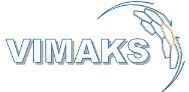 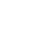 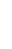 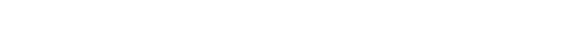 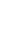 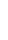 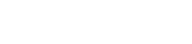 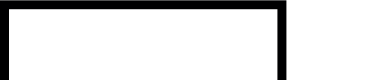 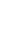 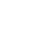 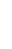 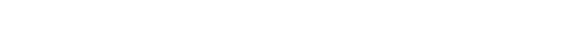 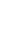 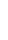 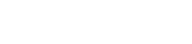 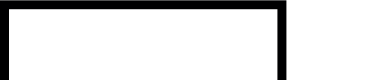 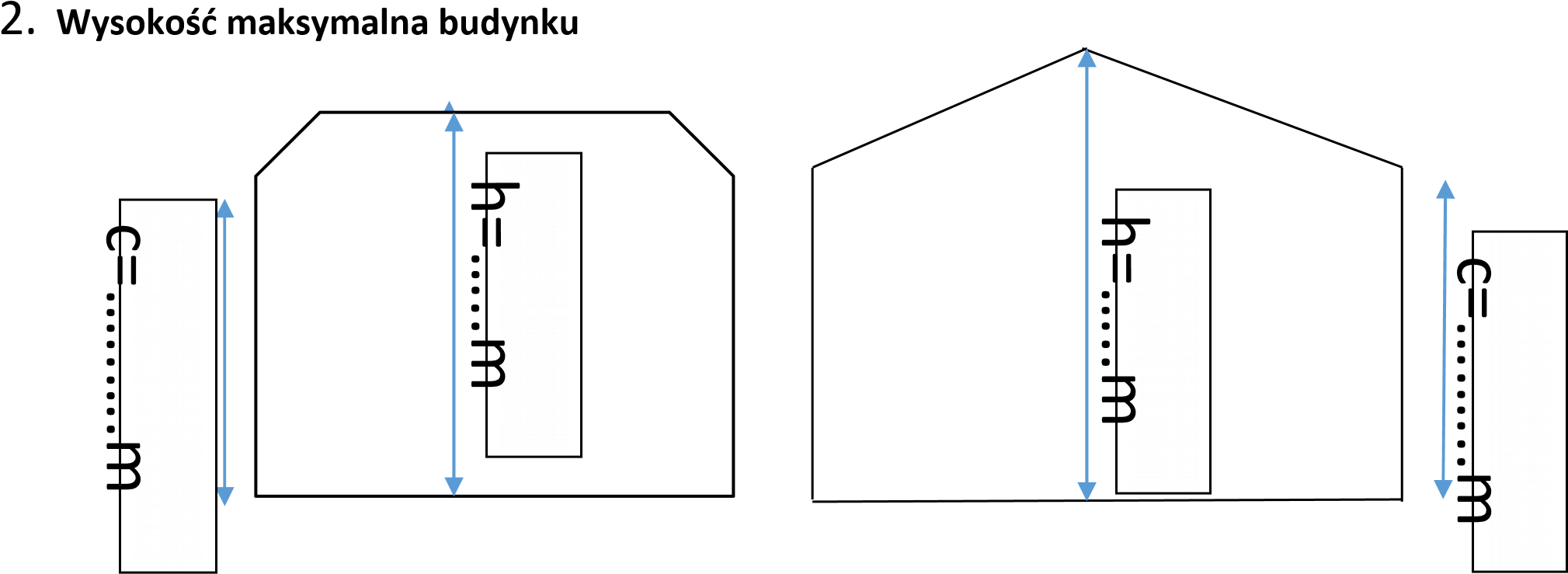 Koszty ogrzewania  Okres rozliczeniowy –rok-Koszt: …………………………………... [PLN] Rodzaj ogrzewania:………………………………………………………………………………………………………………………. Powierzchnia okien:……………………..m2, Współczynnik „K”…………… Powierzchni drzwi zewnętrznych:…………………, współczynnik „K”:……………………………………………….. Dach współczynnik „K”:………….., rodzaj ocieplenia:……………………………………………………………………… Ściany współczynnik „K”:……………………………………………………………………………………………………………… Inne istotne uwagi:………………………………………………………………………………………………………………………... ………………………………………………………………………………………………………………………………………………………… ………………………………………………………………………………………………………………………………………………………… Przeznaczenie obiektu:………………………………………………………………………………………………………………… Adres obiektu:…………………………………………………………………………………………………………………………….. Administrator(Zarządca) / Właściciel obiektu:…………………………………………………………………………… ………………………………………………………………………………………………………………………………………………………… Osoba do kontaktu:………………………………………………………….tel:…………………e-mail…………………………… 